QUIZSESSION 9: GEOLOGIC TIMEChoose the BEST answerWho said “The Grand Canyon would be the Book of Revelation in the Bible of Geology”?AristotleKeplerHuttonUssherPowellWho wrote the principles of stratigraphy?a.	Aristotleb.	Keplerc.	Huttond.	Usshere.	StenoWho was the “Father of Geology”?UssherStenoLyellHuttonEinsteinAccording to the principle of cross cutting relationships a fault is _________ than the rock formations it cuts across.OlderYoungerSame Age5.  The smallest division of geologic time is thea. eonb. erac. periodsd. epochse. biostratigraphic zone6. . Fossils give _____________ time and radioactive isotopes give ____________ time.a. living, chemicalb. accurate, inaccuratec. relative, absoluted. absolute, relativee. evolution, chemical7. The green line is a disconformity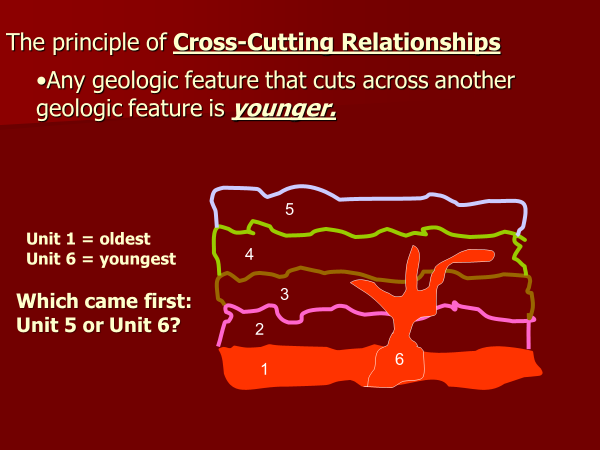 a. Unit 5b. Unit 68. 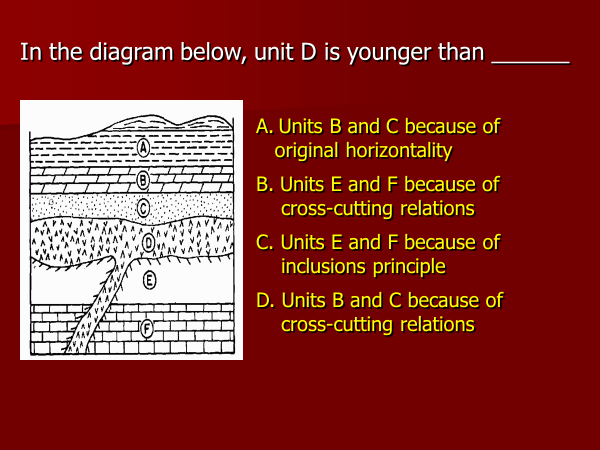 a. A		b. Bc. C		d. D9. Uranium decays to _________________a. thoriumb. plutoniumc. leadd. ceriume. sulfur10 The Precambrian Eon occupies ____% of Geologic Timea. 50		b. 65c. 72		d. 88e. 99